 ДОГОВОР № на обучение по образовательным программамначального общего, основного общего, среднего общего образованияСанкт-Петербург                                                                            «____» ______________ 2021 г.Частное общеобразовательное Учреждение «Школа «Таурас», осуществляющая  образовательную   деятельность на основании лицензии от  09 декабря 2020 г.  № 4302 выданной Комитетом по образованию Правительства Санкт-Петербурга, именуемое в дальнейшем «Исполнитель», в лице Директора Ипполитовой Оксаны Николаевны, действующего на основании Устава,и___________________________________________________ ___ _____________________________________________________________________________________(фамилия, имя, отчество (при наличии)/наименование юридического лица)Именуем____ в дальнейшем «Заказчик», действующего в интересах ______ _______________________________________________________________________________(фамилия, имя, отчество (при наличии) лица, зачисляемого на обучение)Именуем____ в дальнейшем «Обучающийся», совместно именуемые «Стороны», заключили настоящий Договор о нижеследующем:1. ПРЕДМЕТ ДОГОВОРА1.1.  	Исполнитель  обязуется  предоставить  образовательную  услугу,  а Обучающийся/Заказчик  (ненужное  вычеркнуть) обязуется оплатить обучение по основной образовательной программе начального/основного/среднего (ненужное вычеркнуть) общего образования в соответствии с Приложением №1 к настоящему Договору по очной форме обучения в пределах федерального государственного образовательного стандарта в соответствии с учебными планами и образовательными программами Исполнителя.1.2. 	Срок оказания услуг (продолжительность обучения) по настоящему Договору составляет 01.09.2021 г. – 25.05.2022 г. 1.3.  	После освоения Обучающимся образовательной программы, ему выдается табель успеваемости.2. ВЗАИМОДЕЙСТВИЕ СТОРОН2.1. 	Исполнитель вправе:2.1.1. 	Самостоятельно осуществлять образовательный процесс, устанавливать системы оценок, формы, порядок и периодичность проведения промежуточной аттестации Обучающегося.2.1.2. 	Применять к Обучающемуся меры поощрения и меры дисциплинарного взыскания в соответствии с законодательством Российской Федерации, учредительными документами Исполнителя, настоящим Договором и локальными нормативными актами Исполнителя.2.2. 	Заказчик вправе:2.2.1. Получать информацию от Исполнителя по вопросам организации и обеспечения надлежащего исполнения услуг, предусмотренных разделом 1 настоящего Договора, образовательной деятельности Исполнителя и перспектив развития; об успеваемости, поведении, отношении Обучающегося к учебе и его способностях к обучению по отдельным образовательным областям или предметам учебного плана.2.2.2. Знакомиться с ходом, содержанием и результатами образовательного процесса в отношении Обучающегося.2.2.3. Принимать участие в социально-культурных, оздоровительных и др. мероприятиях, организованных Исполнителем.2.2.4. Заключить договор на новый срок в рамках периода обучения по образовательной программе по истечении срока действия настоящего Договора при условии надлежащего исполнения своих обязательств по Договору. 2.3. 	Обучающемуся предоставляются академические права в соответствии с частью 1 статьи 34 Федерального закона от 29 декабря 2012 г. N 273-ФЗ «Об образовании в Российской Федерации». Обучающийся также вправе:2.3.1. 	Получать информацию от Исполнителя по вопросам организации и обеспечения надлежащего предоставления услуг, предусмотренных разделом 1 настоящего Договора;2.3.2. 	Пользоваться в порядке, установленном локальными нормативными актами, имуществом Исполнителя, необходимым для освоения образовательной программы;2.3.3. 	Принимать в порядке, установленном локальными нормативными актами, участие в социально-культурных, оздоровительных и иных мероприятиях, организованных Исполнителем;2.3.4. 	Получать полную и достоверную информацию об оценке своих знаний, умений, навыков и компетенций, а также о критериях этой оценки.2.4. 	Исполнитель обязан:2.4.1.	Зачислить Обучающегося, выполнившего установленные законодательством Российской Федерации, учредительными документами, локальными нормативными актами Исполнителя условия приема, в качестве __________________________учащегося__________________________________________________.(категория Обучающегося)2.4.2. 	Довести до Заказчика информацию, содержащую сведения о предоставлении платных образовательных услуг в порядке и объеме, которые предусмотрены Законом Российской Федерации от 7 февраля 1992 г. N 2300-1 «О защите прав потребителей» и Федеральным законом от 29 декабря 2012 г. №273-ФЗ «Об образовании в Российской Федерации».2.4.3. 	Организовать и обеспечить надлежащее предоставление образовательных услуг, предусмотренных разделом 1 настоящего Договора. Образовательные услуги оказываются в соответствии с федеральным государственным образовательным стандартом, учебным планом, в том числе индивидуальным (если предусмотрено договором) и расписанием занятий Исполнителя;2.4.4. 	Обеспечить Обучающемуся предусмотренные выбранной образовательной программой условия ее освоения;2.4.5. 	Принимать от Обучающегося и (или) Заказчика плату за образовательные услуги;2.4.6. 	Обеспечить Обучающемуся уважение человеческого достоинства, защиту от всех форм физического и психического насилия, оскорбления личности, охрану жизни и здоровья.2.5. 	Заказчик обязан:2.5.1. Своевременно вносить плату за предоставляемые Обучающемуся образовательные услуги, указанные в разделе 1 настоящего Договора, в размере и порядке, определенными настоящим Договором, а также предоставлять платежные документы, подтверждающие такую оплату.2.5.2. Выполнять требования Устава и иных локальных нормативных актов Исполнителя.2.5.3. Предоставить при заключении Договора медицинские документы и другую документацию по требованию Исполнителя в установленный срок.2.5.4. Незамедлительно уведомлять Исполнителя об изменениях персональных и (или) контактных данных Заказчика и/или Обучающегося.2.5.5. Обеспечить посещение Обучающимся занятий согласно учебному расписанию.2.5.6. Извещать классного руководителя об уважительных причинах отсутствия Обучающегося.2.5.7. По просьбе классного руководителя приходить для беседы при наличии претензий к поведению Обучающегося или его отношению к получению образовательных услуг.2.6 Обучающийся обязан:2.6.1. Соблюдать правила внутреннего распорядка Исполнителя, учебную дисциплину и общепринятые нормы поведения.2.6.2. Посещать занятия согласно учебному расписанию, не опаздывать на занятия, не пропускать занятия без уважительных причин, уведомлять Исполнителя об уважительных причинах отсутствия на занятиях.2.6.3. Выполнять задания по подготовке к занятиям, выдаваемые педагогами Исполнителя.2.6.4. Проявлять уважение к педагогам, администрации и техническому персоналу Исполнителя.2.6.5. Бережно относиться к техническим средствам и оборудованию учебных аудиторий.3. СТОИМОСТЬ ОБРАЗОВАТЕЛЬНЫХ УСЛУГ, СРОКИ И ПОРЯДОК ИХ ОПЛАТЫ3.1. 	Полная стоимость образовательных услуг за весь период действия настоящего Договора составляет___________________(______________________________) руб. 00 коп.Стоимость образовательных услуг за 1 (один) месяц обучения в рамках настоящего Договора составляет ___________________ (_____________________________) руб. 00 коп.Увеличение стоимости образовательных услуг после заключения настоящего Договора не допускается, за исключением увеличения стоимости указанных услуг с учетом уровня инфляции, предусмотренного основными характеристиками федерального бюджета на очередной финансовый год и плановый период.3.2. 	Оплата по настоящему Договору производится в безналичной форме в рублях РФ, с 5 (пятого) числа по 10 (десятое) число каждого учебного месяца за текущий месяц.4. ПОРЯДОК ИЗМЕНЕНИЯ И РАСТОРЖЕНИЯ ДОГОВОРА4.1. 	Условия, на которых заключен настоящий Договор, могут быть изменены по соглашению Сторон или в соответствии с законодательством Российской Федерации.4.2. 	Настоящий Договор может быть расторгнут по соглашению Сторон.4.3. 	Настоящий Договор может быть расторгнут по инициативе Исполнителя в одностороннем порядке в случаях, предусмотренных пунктом 21 Правил оказания платных образовательных услуг, утвержденных постановлением Правительства Российской Федерации от 15 августа 2013 г. N706.4.4. 	Действие настоящего Договора прекращается досрочно:по инициативе Обучающегося или Заказчика, в том числе в случае перевода Обучающегося для продолжения освоения образовательной программы в другую организацию, осуществляющую образовательную деятельность;по инициативе Исполнителя в случае применения к Обучающемуся, достигшему возраста пятнадцати лет, отчисления как меры дисциплинарного взыскания, в случае невыполнения Обучающимся по образовательной программе обязанностей по добросовестному освоению такой образовательной программы и выполнению учебного плана, а также в случае установления нарушения порядка приема в образовательную организацию, повлекшего по вине Обучающегося его незаконное зачисление в образовательную организацию;по обстоятельствам, не зависящим от воли Обучающегося или родителей (законных представителей) несовершеннолетнего Обучающегося и Исполнителя, в том числе в случае ликвидации Исполнителя.4.5. 	Исполнитель вправе отказаться от исполнения обязательств по Договору при условии полного возмещения Обучающемуся убытков.4.6. 	Обучающийся вправе отказаться от исполнения настоящего Договора при условии оплаты Исполнителю фактически понесенных им расходов.5. ОТВЕТСТВЕННОСТЬ СТОРОН5.1.       За неисполнение или ненадлежащее исполнение своих обязательств по настоящему Договору Стороны несут ответственность, предусмотренную законодательством Российской Федерации и настоящим Договором.5.2. 	При обнаружении недостатка образовательной услуги, в том числе оказания не в полном объеме, предусмотренном образовательными программами (частью образовательной программы), Заказчик вправе по своему выбору потребовать:5.2.1. 	Безвозмездного оказания образовательной услуги.5.2.2. 	Соразмерного уменьшения стоимости оказанной образовательной услуги.5.2.3. 	Возмещения понесенных им расходов по устранению недостатков оказанной образовательной услуги своими силами или третьими лицами.5.3. 	Если Исполнитель нарушил сроки оказания образовательной услуги (сроки начала и (или) окончания оказания образовательной услуги и (или) промежуточные сроки оказания образовательной услуги) либо если во время оказания образовательной услуги стало очевидным, что она не будет оказана в срок, Заказчик вправе по своему выбору:5.3.1. 	Назначить Исполнителю новый срок, в течение которого Исполнитель должен приступить к оказанию образовательной услуги и (или) закончить оказание образовательной услуги;5.3.2. 	Поручить оказать образовательную услугу третьим лицам за разумную цену и потребовать от исполнителя возмещения понесенных расходов;5.3.3. 	Потребовать уменьшения стоимости образовательной услуги;5.3.4. 	Расторгнуть Договор в одностороннем порядке.6. СРОК ДЕЙСТВИЯ ДОГОВОРА6.1. 	Настоящий Договор вступает в силу со дня его заключения Сторонами и действует до полного исполнения Сторонами обязательств.7. ЗАКЛЮЧИТЕЛЬНЫЕ ПОЛОЖЕНИЯ7.1. 	Исполнитель вправе снизить стоимость платной образовательной услуги по Договору Обучающемуся, достигшему успехов в учебе, а также нуждающемуся в социальной помощи. Основания и порядок снижения стоимости платной образовательной услуги устанавливаются локальным нормативным актом Исполнителя и доводятся до сведения Обучающегося.7.2. 	Под периодом предоставления образовательной услуги (периодом обучения) понимается промежуток времени с даты издания приказа о зачислении Обучающегося в образовательную организацию до даты издания приказа об окончании обучения или отчислении Обучающегося из образовательной организации.7.3. 	Настоящий Договор составлен в 2 (двух) экземплярах, по одному для каждой из сторон. Все экземпляры имеют одинаковую юридическую силу. Изменения и дополнения настоящего Договора могут производиться только в письменной форме и подписываться уполномоченными представителями Сторон.7.4. 	Изменения Договора оформляются дополнительными соглашениями к Договору.8. АДРЕСА И РЕКВИЗИТЫ СТОРОН«ИСПОЛНИТЕЛЬ»«ЗАКАЗЧИК»«ОБУЧАЮЩИЙСЯ»ЧОУ  «ШКОЛА «ТАУРАС»ИНН 7814237643КПП 781401001Реквизиты банка:р/с  40703810800000027814 в АО БАНК «ПСКБ»к/с   30101810000000000852БИК 044030852Адрес: 197229, г. Санкт-Петербург, Лахтинский пр. д.102, к.3, стр.1, каб.308Эл. почта: info@tauras-school.ruТел.: +7-911-922-10-45ФИО: _____________________________________________________Дата рождения: _____________________________Адрес регистрации: _______________________________________________________________________________________Адрес места жительства:_______________________________________________________________________________________Паспорт: _____________________________________________________________________________ФИО: ___________________________________________Дата рождения:________________________Адрес регистрации:  ________________________________________________________________________Адрес места жительства:________________________________________________________________________Свидетельство о рождении:________________________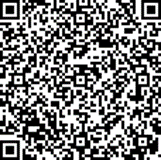 При оплате по QR коду 1.В назначении платежа      указывать ФИО ребенка                                 2. Самостоятельно   вводить сумму оплатыДиректор________/ О.Н. Ипполитова/ МП___________/________________/ФИО: ___________________________________________Дата рождения:________________________Адрес регистрации:  ________________________________________________________________________Адрес места жительства:________________________________________________________________________Свидетельство о рождении:________________________